Third Grade Supply List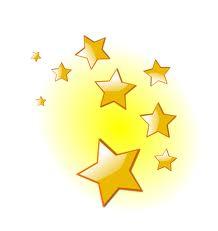 Sprunica Elementary2021-2022Dear 3rd Grade Families,Welcome to 3rd Grade!  We are looking forward to a fun, exciting year of learning.  Students will NOT need trapper keepers or  binders.  As you shop, please do your best to get the specific items listed below.  Thank you SO much for all your help in getting your child ready for 3rd  grade!  								                 Mrs. Purlee & Mrs. WheelerFor the 3rd Grade Classroom Your Child Needs:1 Red, 1 Blue, and 1 Purple PLASTIC folder with pockets and 3 prongs; label with your child’s name1  70 sheets spiral notebook; label with your child’s name1 folder of your choice; label with your child’s name2 composition notebooks; label with your child’s name 2 glue sticks2 packs of Crayola thin markers 1 Box of Crayola crayons 5 BLACK low odor dry-erase markers 1 large box of Kleenex1 dozen pencils1 Roll of Paper TowelsPencil case/pouch; label with your child’s nameEarbuds (that will fit in their pencil case/pouch); label with child’s nameWishlist Items:Sugar-free Gum (we use this for concentration and rewards!)Clorox Wipes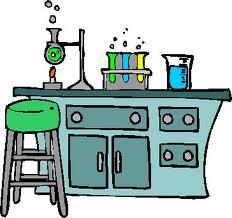 1 bottle of Germ-X/hand sanitizerSupplies For Science:1 Pack of Colored Pencils1 Spiral NotebookSupplies for Art/Music/PE1 Pack of Colored Pencils (Art)1 Folder (Music)1 Pack of Pencils (PE)